ШУÖМП О С Т А Н О В Л Е Н И Еот  05 февраля 2020 года                                                                                                        № 62Республика Коми, Ижемский район, с. ИжмаО внесении изменения в постановление администрации муниципального района «Ижемский»  от 19 августа 2019 года № 591 «Об осуществлении закупок товаров, работ, услуг у единственного поставщика (подрядчика, исполнителя)  с использованием электронного ресурса «Закупки малого объема Республики Коми»В целях повышения эффективности, результативности, обеспечения гласности, прозрачности и конкурентности закупок товаров, работ, услуг, осуществляемых у единственного поставщика (подрядчика, исполнителя) в случаях, установленных пунктами 4 и 5 части 1 статьи 93 Федерального закона «О контрактной системе в сфере закупок товаров, работ, услуг для обеспечения государственных и муниципальных нужд» (далее соответственно - закупки малого объема, Федеральный закон № 44-ФЗ), администрация муниципального района «Ижемский»П О С Т А Н О В Л Я Е Т:1. Внести в постановление администрации муниципального района «Ижемский»  от 19 августа 2019 года № 591 «Об осуществлении закупок товаров, работ, услуг у единственного поставщика (подрядчика, исполнителя)  с использованием электронного ресурса «Закупки малого объема Республики Коми» следующее изменение:- Пункт 2 Постановления изложить в следующей редакции: «2. Муниципальным заказчикам муниципального образования муниципального района «Ижемский», а также муниципальным бюджетным учреждениям, муниципальным автономным учреждениям, муниципальным унитарным предприятиям, осуществляющим закупки в соответствии со статьей 15 Федерального закона № 44-ФЗ (далее - заказчики МО МР «Ижемский»), использовать электронный ресурс «Закупки малого объема Республики Коми» (за исключением случая, указанного в пункте 3 настоящего постановления) для закупок товаров, относящихся к следующим группам:канцелярские товары и принадлежности;бумага для офисной техники;хозяйственные товары (моющие, дезинфицирующие, чистящие средства, бытовая химия, средства личной гигиены, лакокрасочные материалы, инструменты и инвентарь, посуда, замочно-скобяные изделия, кисте-щеточные изделия); продукты питания. Использование электронного ресурса «Закупки малого объема Республики Коми» осуществляется в соответствии с Положением.2. Контроль за исполнением настоящего постановления возложить на заместителя руководителя администрации муниципального района «Ижемский» Чупрову Л.Н.3. Настоящее постановление вступает в силу со дня официального опубликования.Исполняющий обязанности главы муниципального района «Ижемский»-  руководителя администрации                                                                           Р.Е. Селиверстов«Изьва» муниципальнöйрайонсаадминистрация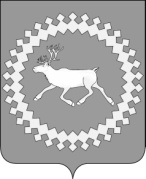 Администрация муниципального района «Ижемский» 